МУНИЦИПАЛЬНОЕ БЮДЖЕТНОЕ ДОШКОЛЬНОЕ ОБРАЗОВАТЕЛЬНОЕ УЧЕРЕЖДНИЕ «ДЕТСКИЙ САД № 16 СТ.АРХОНСКАЯ»                                                      МУНИЦИПАЛЬНОГ   ОБРАЗОВАНИЯ – ПРИГОРОДНЫЙ РАЙОН РЕСПУБЛИКА СЕВЕРНАЯ ОСЕТИЯ АЛАНИЯУТВЕРЖДАЮЗаведующаяМБДОУ «Детский сад № 16 ст.Архонская»__________О.В.Матяш«19» мая  2021гОрганизованная образовательная деятельность  по основам безопасности жизнедеятельности                                      в старшей группе «Страна безопасности»Составила: воспитатель Писаренко Н.А.2021 гЦели: 1. Закреплять знания детей о правилах поведения на улице транспорте; знания о светофоре, о назначении сигналов светофора; знания о специальных видах транспорта («Скорая помощь», Пожарная машина, «Полиция», номера телефонов) Учить детей видеть опасность вокруг себя.Развитие связной речи, умение логически мыслить и отвечать на заданные вопросы.Задачи: Продолжать знакомить детей с правилами дорожного движения, учить практически применять их в различных ситуациях Закрепить знания цветов светофора и выполнения правил перехода улицы.Выявить и закрепить знания детей о пожаре:  причины пожара,  первые действия при пожаре.Развивать мышление, зрительное внимание, умение ориентироваться в окружающем мире.Воспитывать чувство ответственности.Предварительная работа:Беседа по теме, чтение художественной литературы, рассматривание иллюстраций, знакомство со знаками дорожного движения, дидактические игры, сюжетно-ролевые игры «Шофер, Едем в гости».Изготовление атрибутов к подвижной игре «Цветные автомобили», раскрашивание раскрасок по ППД.Оборудование: макет светофора, две машины, фуражки пожарного, полицейского, шапочка медсестры, три цветных круга (красный, желтый, зеленый), сюжетные картинки (транспорт),  карточки с дорожными знаками, два стула с чехлами служб спасения.ХОД ЗАНЯТИЯВоспитатель: Ребята,  предлагаю вам отправиться в страну Безопасности.только жители страны Безопасности предупреждают, что на пути нас будут ожидать трудности и опасности. А вы не боитесь трудностей?Дети. Нет!Воспитатель: Тогда отправляемся в путь! Смотрите, в письме есть карта страны Безопасности, она и поможет нам найти дорогу.Станция №1 «Загадкино»Воспитатель. Ребята, в стране Безопасности по дорогам ездит много различного транспорта. Хотите узнать, на каком транспорте передвигаются жители этой удивительной страны? Тогда отгадайте загадки.После отгадывания каждой загадки педагог выставляет иллюстрацию.Везет, а не лошадь,Сам в калошах,На красный взглянет –Сразу встанет! (Автомобиль)Несется и стреляет,Ворчит скороговоркой.Трамваю не угнатьсяЗа этой тараторкой. (Мотоцикл)Ясным утром вдоль дорогиНа траве блестит роса.По дороге едут ногиИ бегут два колеса.У загадки есть ответ:Это мой … (Велосипед).Силач на четырех ногах,В резиновых сапогахПрямиком из магазинаПритащил нам пианино. (Грузовик)Длинной шеей поверчу,Груз тяжелый подхвачу,Где прикажут – положу,Человеку я служу. (Подъемный кран)Дом – чудесный бегунокНа своей восьмерке ног.День-деньской в дорогеБегает аллейкойПо стальным двум змейкам. (Трамвай)Ходит днем и вечером,Ходит туда – сюдаИ обеими рукамиКрепко держит провода. (Троллейбус)Что за чудо – синий дом,Окна светлые кругомНосит обувь на резине,А питается бензином. (Автобус) Воспитатель: Ребята, а тот, кто ездит за рулём на автомобиле, называется как?Дети: Водитель.Воспитатель: Так вот, для того, чтобы упорядочить движение на дороге и существуют правила дорожного движения. А помощниками в соблюдении правил дорожного движения являются - дорожные знаки, лучшие друзья пешеходов и водителей. Они рассказывают о том, что можно и чего нельзя делать на дороге.Три разноцветных круга Мигают друг за другом. Светятся, мигают – Людям помогают. (СВЕТОФОР) Красный круг, а в нем мой друг, Быстрый друг - велосипед. Знак гласит: здесь и вокруг На велосипеде проезда нет.(Езда на велосипедах запрещена)В белом треугольнике С окаемкой красной Человечкам-школьникам Очень безопасно. Этот знак дорожный Знают все на свете: Будьте осторожны, На дороге … (Дети)Место есть для перехода, Это знают пешеходы. Нам его разлиновали, Где ходить - всем указали.   (Пешеходный переход)Я по городу иду, Я в беду не попаду. Потому что твёрдо знаю - Правила я выполняю (Пешеход)Что за зебра без копыт: Не под нею пыль летит, А над нею вьюга пыли И летят автомобили. (Пешеходный переход)Где ведут ступеньки вниз, Ты спускайся, не ленись. Знать обязан пешеход: Тут …?(Подземный переход)Выходя на улицу Приготовь заранее Вежливость и сдержанность , А главное – (Внимание)Ребята, а помогите мне ответить на вопросы.Есть сигналы светофора —Подчиняйся им без...(Спора!)Желтый свет — предупреждение:Жди сигнала для ...(Движения.)Зеленый свет открыл дорогу:Переходить ребята...(Могут!)Красный свет нам говорит:— Стой! Опасно! Путь...(Закрыт!)Все будьте правилу верны:Держитесь...(Правой стороны!)И зверята даже знают:На дороге не ...(Играют!)Хоккей — игра на льду зимой,Но не игра на ...(Мостовой.)Воспитатель :  В стране  Безопасности поломались все светофоры. А без светофора на дороге становится очень опасно.Чтоб тебе помочьПуть пройти опасныйГорят и день и ночьЗеленый, желтый, красный.Наш домик светофор,Мы три родные брата,Мы светим с давних порВ дороге всем ребятам…А. Северный	Воспитатель . Сейчас мы с вами не только починим все светофоры, но и поиграем!Подвижная игра «Веселые светофорики»Педагог предлагает детям превратиться в огоньки светофора. Каждый ребенок получает круг одного из трех цветов. Под веселую музыку дети гуляют по коврику, как только музыка заканчивается, дети собираются по трое в «светофорики». Игра повторяется несколько раз.Воспитатель: А сейчас посмотри , как наши дети знают дорожные знаки.Игра "Расставь знаки на перекрёстке" Одни участники игры расставляют нужные знаки на перекрёстке, а другие в соответствии со знаками переходят улицу. Воспитатель : Ребята, мы оказались с вами на поляне. А называется эта поляна- «Огненная».Почемучка: Ну и давайте разведём на полянке костер, это ведь так красиво!Воспитатель:  Ребята, а можно детям играть со спичками? Ответы детей.                 Дети, а вы знаете, как вызвать пожарных? Ответы детей.Ты о пожаре услыхалСкорей об этом дай сигнал!Пусть помнит каждый гражданинПожарный номер: «01»Игра «Топаем, хлопаем».Давайте встанем в круг! Я буду читать стихи, если стихотворение соответствует правилам безопасности с огнем — мы идём по кругу и хлопаем в ладоши; если высказывание неверное, стоим на месте и топаем ногами!Знаю я теперь друзья,Что с огнем играть нельзя! (Дети идут по кругу и хлопают.)Спички весело горят,Буду с ними я играть (Дети стоят на месте и топают)Он опасен, Лена знает,Утюг больше не включает. (Дети идут по кругу и хлопают.)Таня с Ниною играют,На печи газ зажигают. (Дети стоят на месте и топают)Вова  увидел: дом горит,Мальчик «01» звонит. (Дети идут по кругу и хлопают.)Игра - эстафета «Вызов пожарных»Правила: нужно срочно вызвать по телефону пожарных. Для этого быстро добегаете до телефона, поднимаете трубку, громко говорите номер «01» и бежите обратно, передавая эстафету следующему игроку команды. Воспитатель: Вот мы сейчас и посмотрим, как вы запомнили номера спасательных службИгра: «Спасательные службы».Дети делятся на команды. 1 команда – пожарные, 2 команды – полицейские.  У ребенка –водителя на голове кепка и в руке обруч. По очереди перевести всех членов своей команды  в «спецмашину».  По окончании водитель берет карточку с номером своей « спецслужбы»  и вся команда называет номер своей службы.Воспитатель: Молодцы ребята все вы справились с заданием . Теперь мы возвращаемся обратно в детский сад.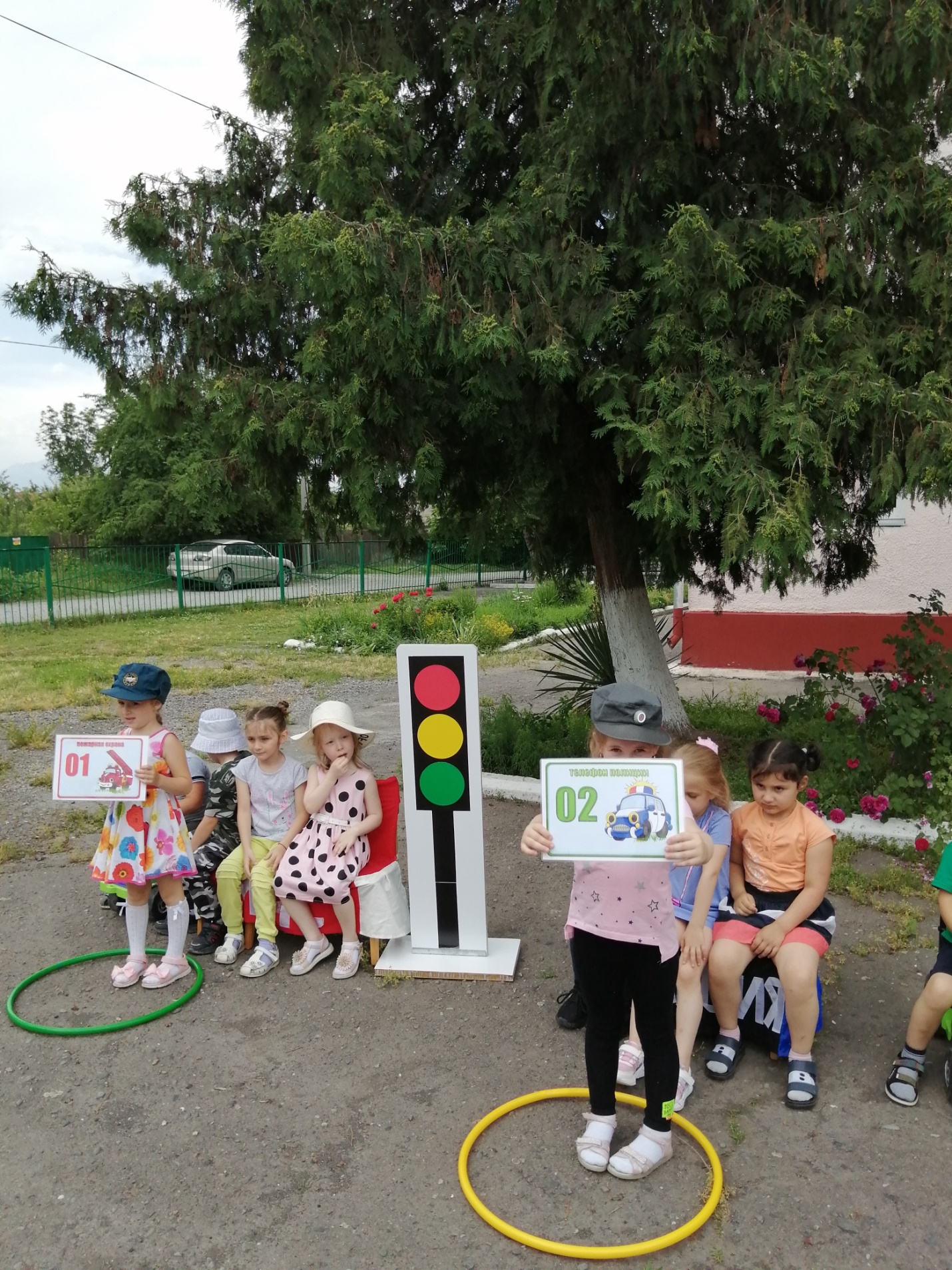 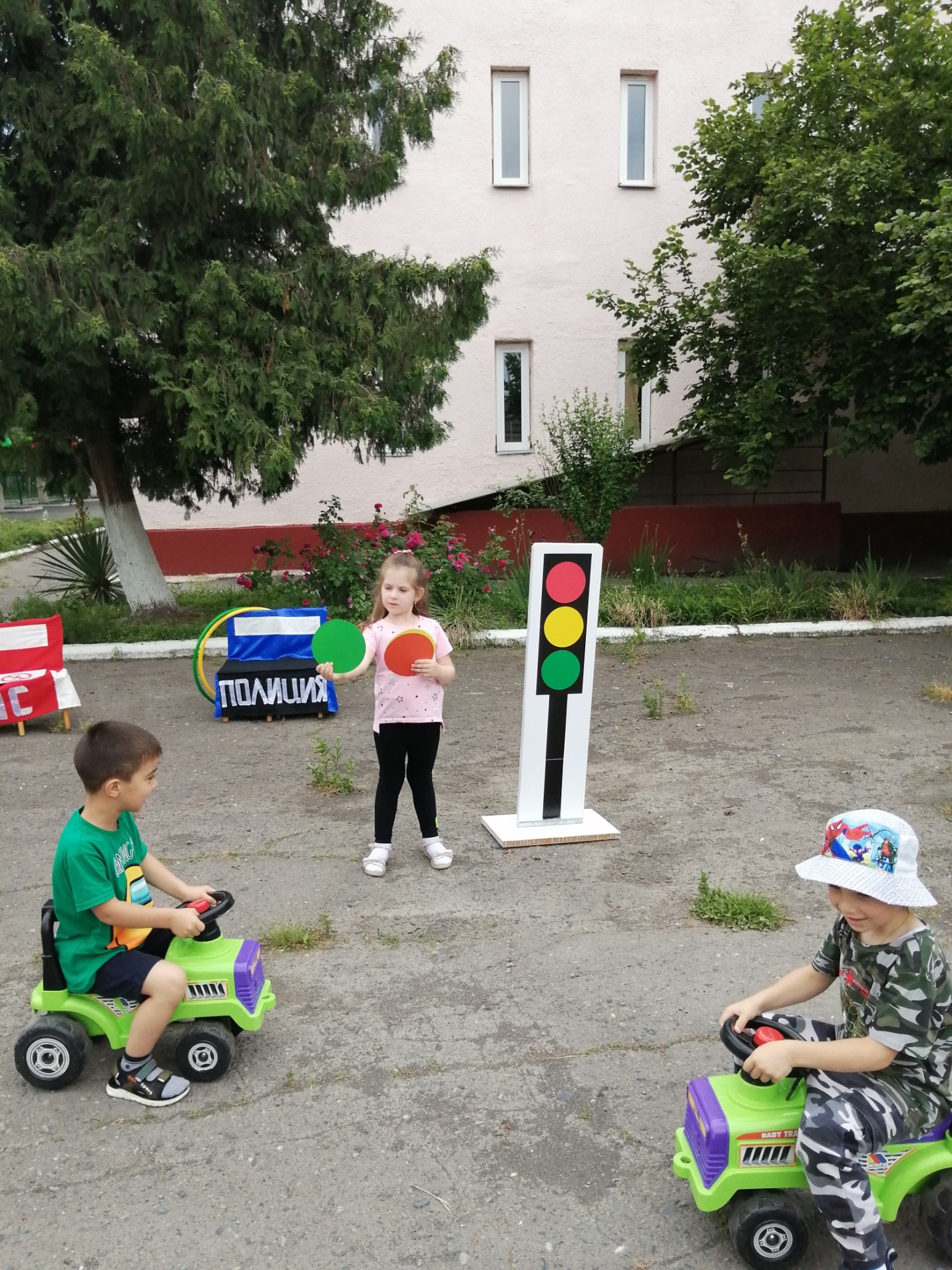 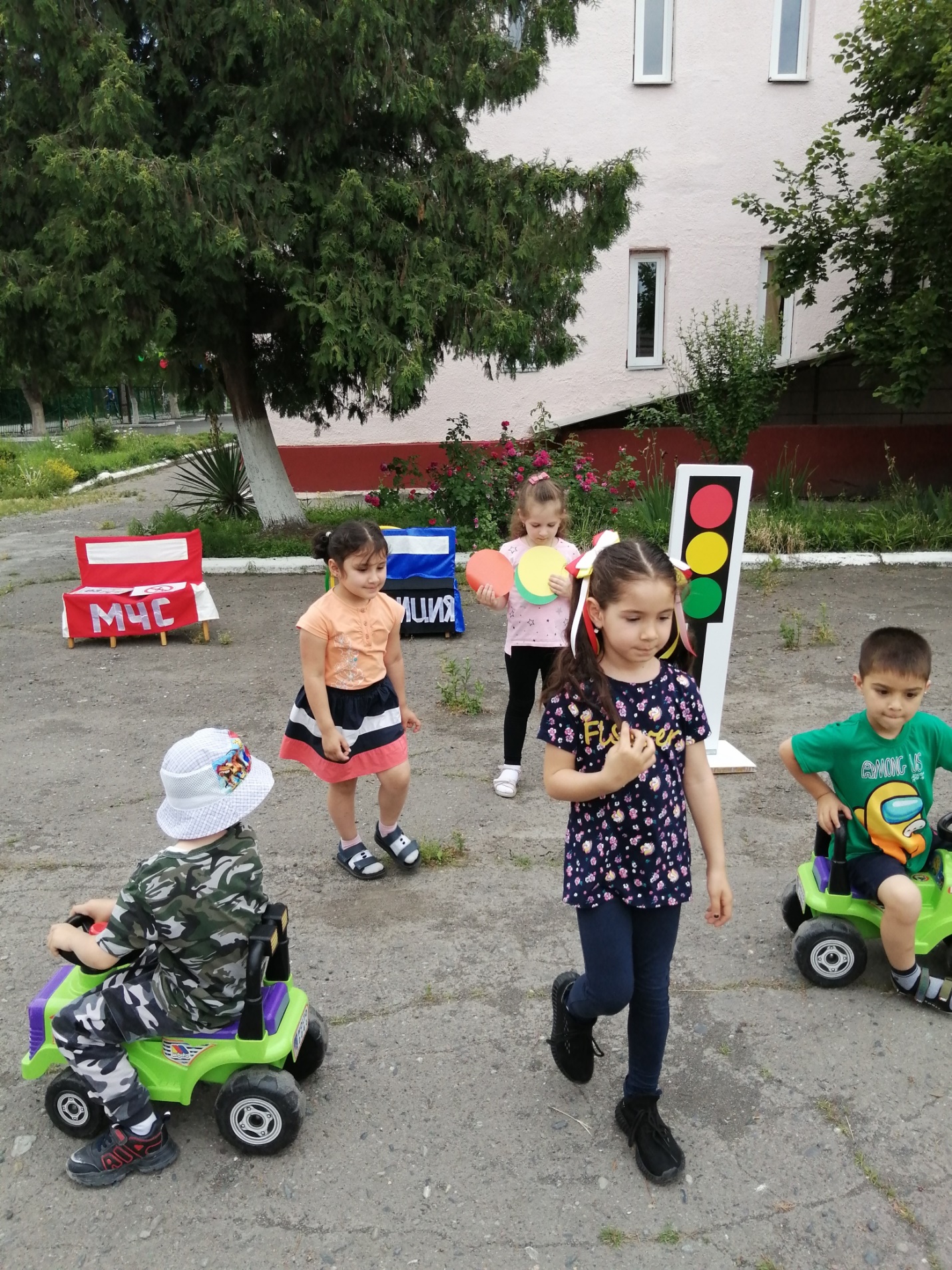 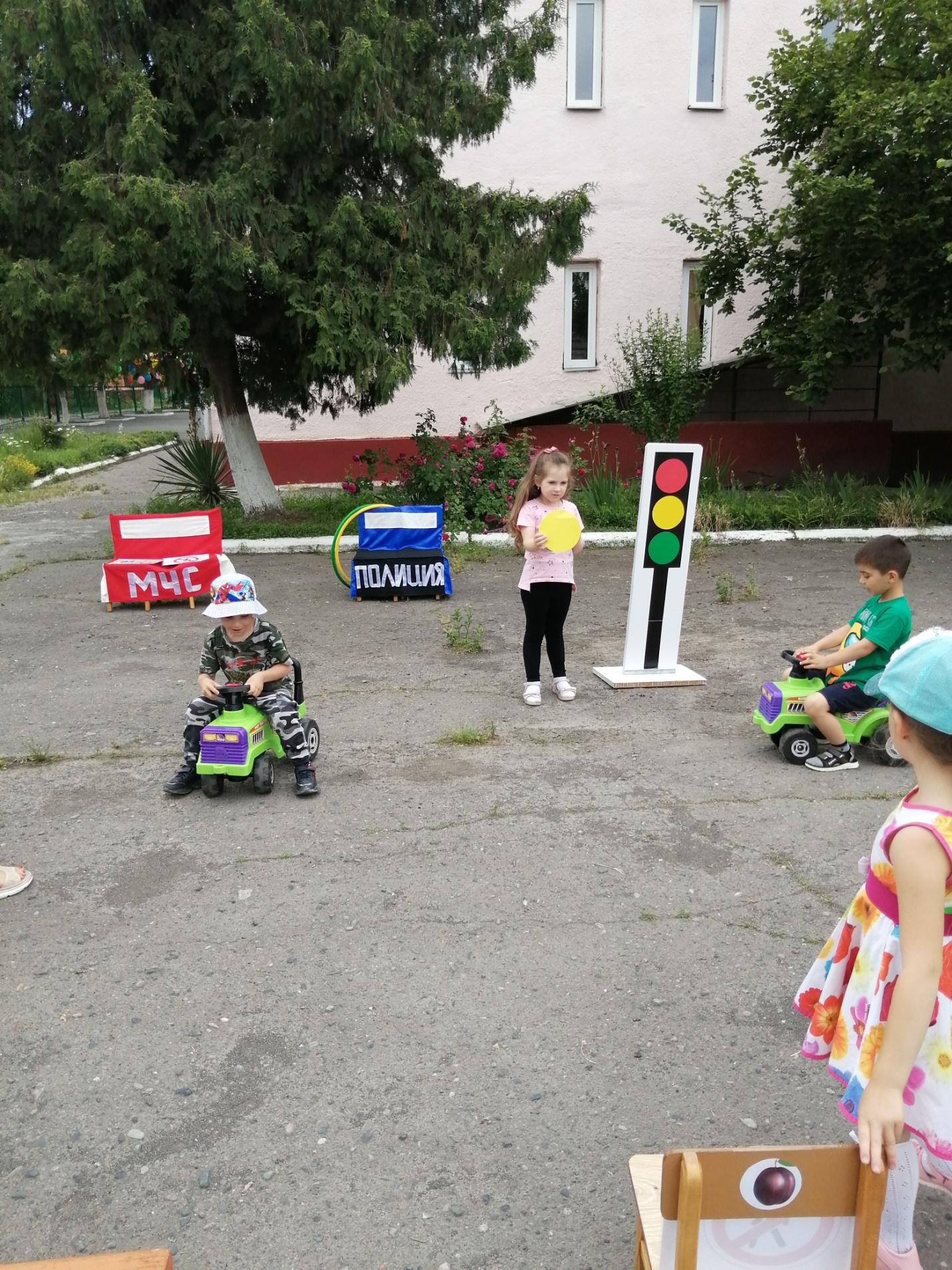 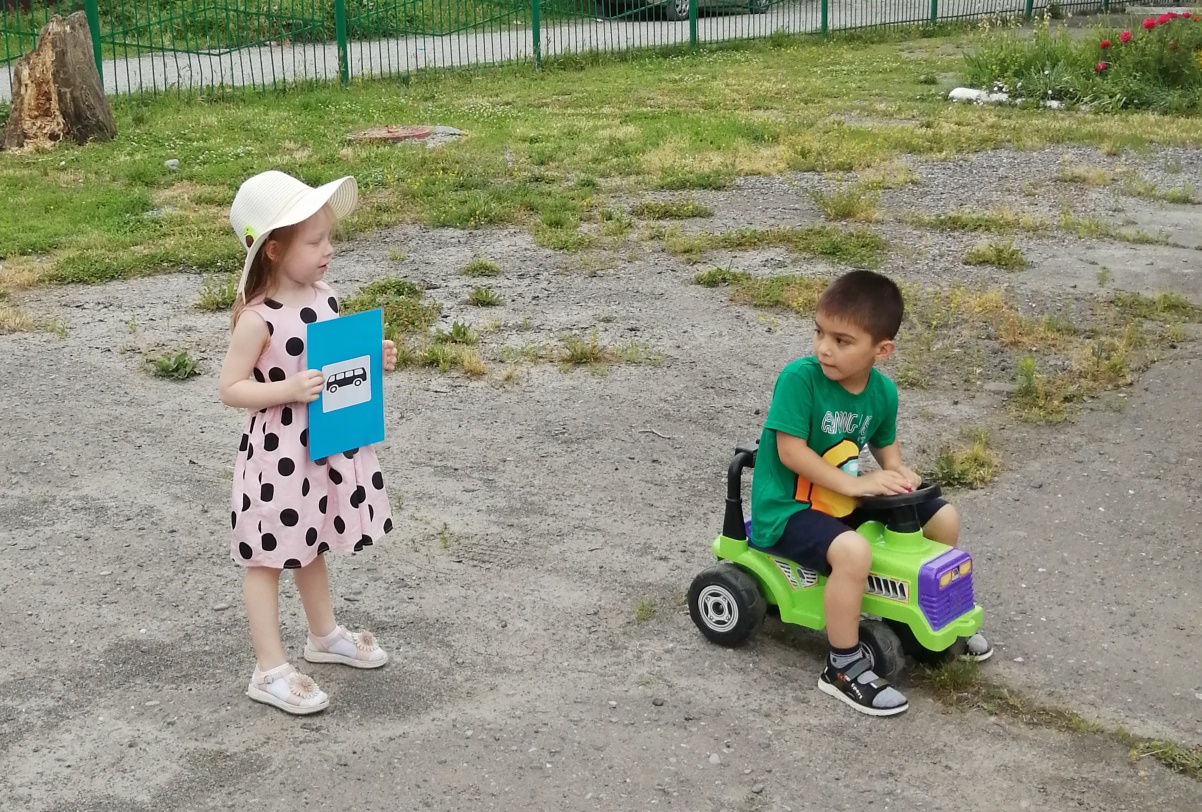 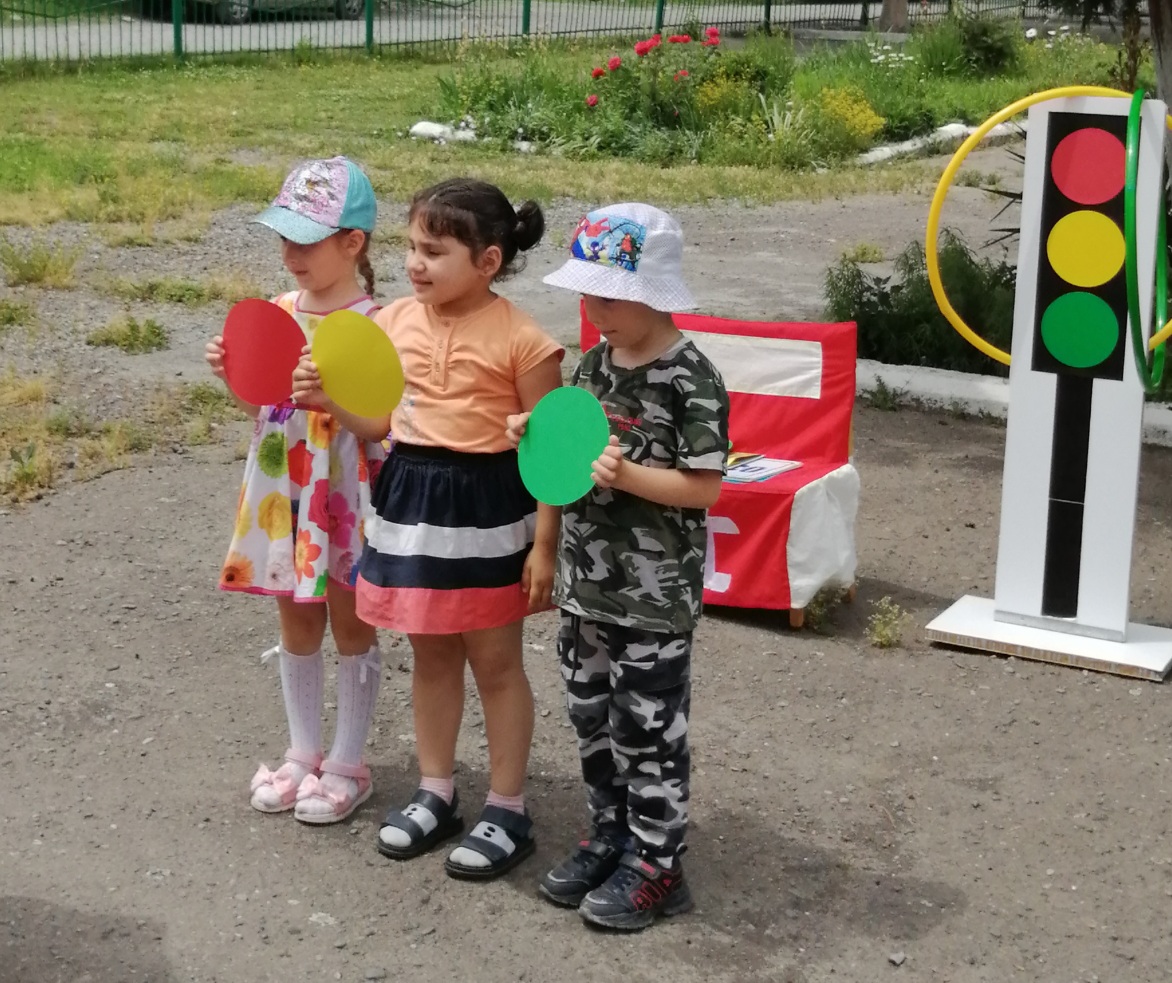 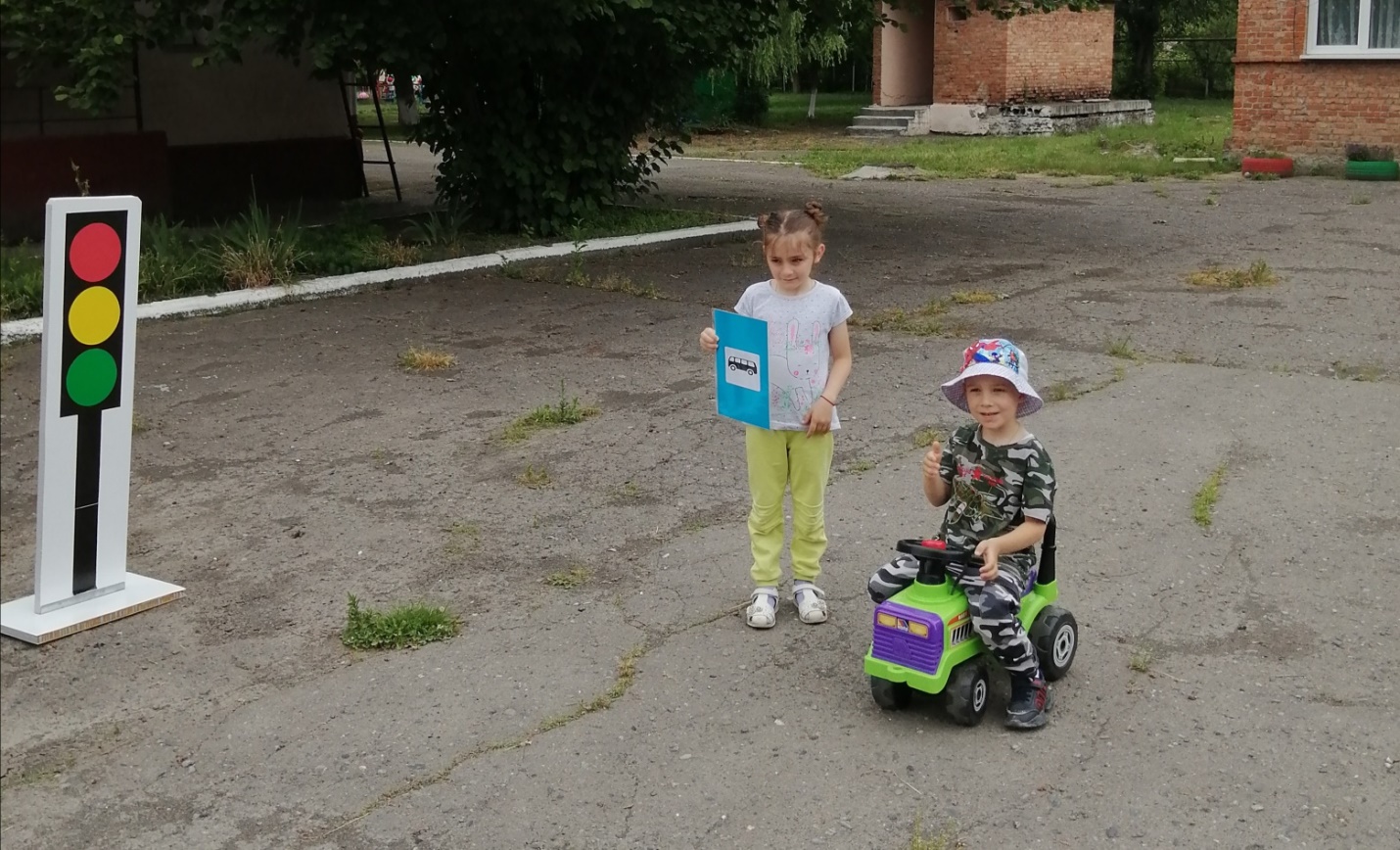 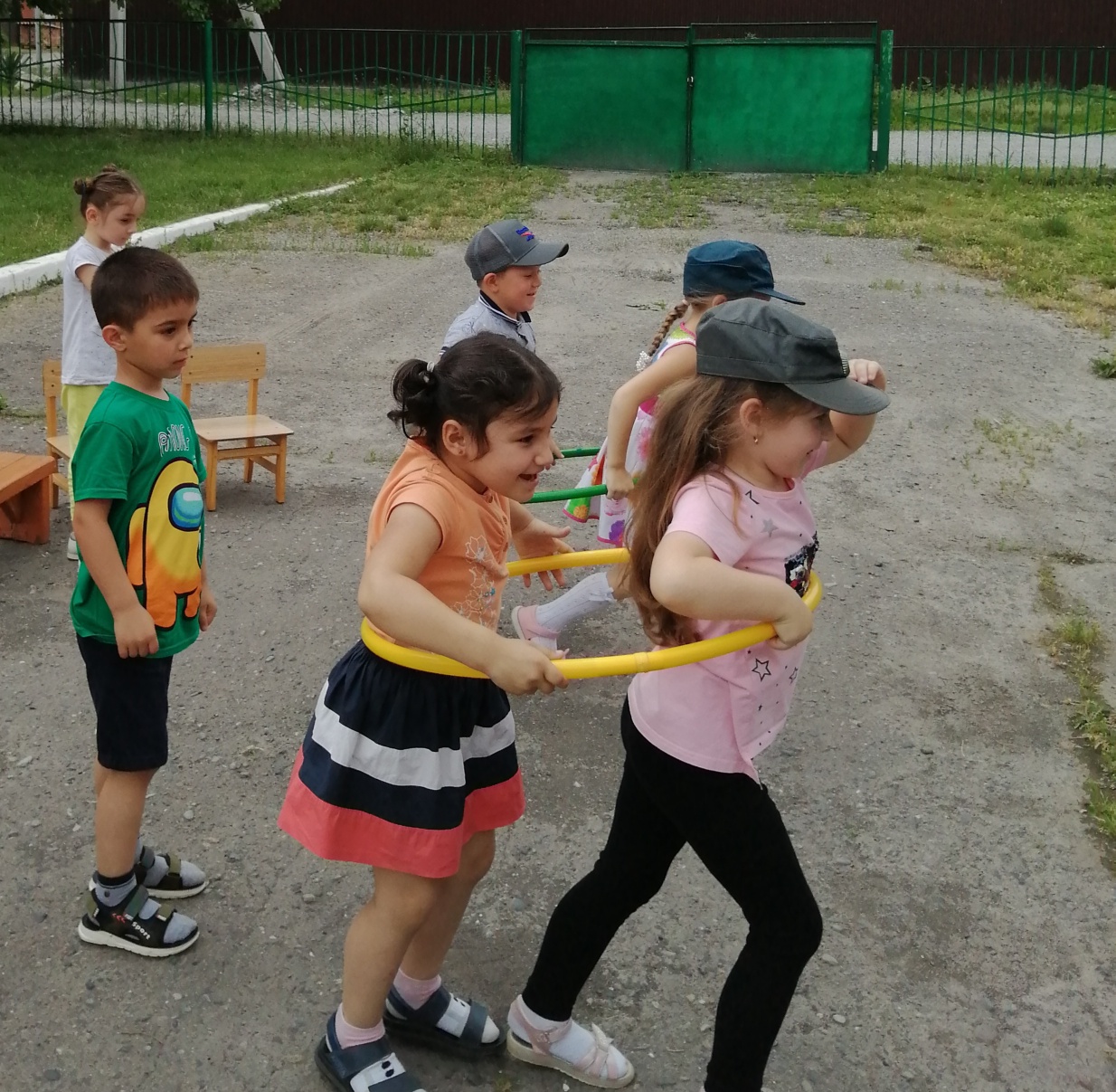 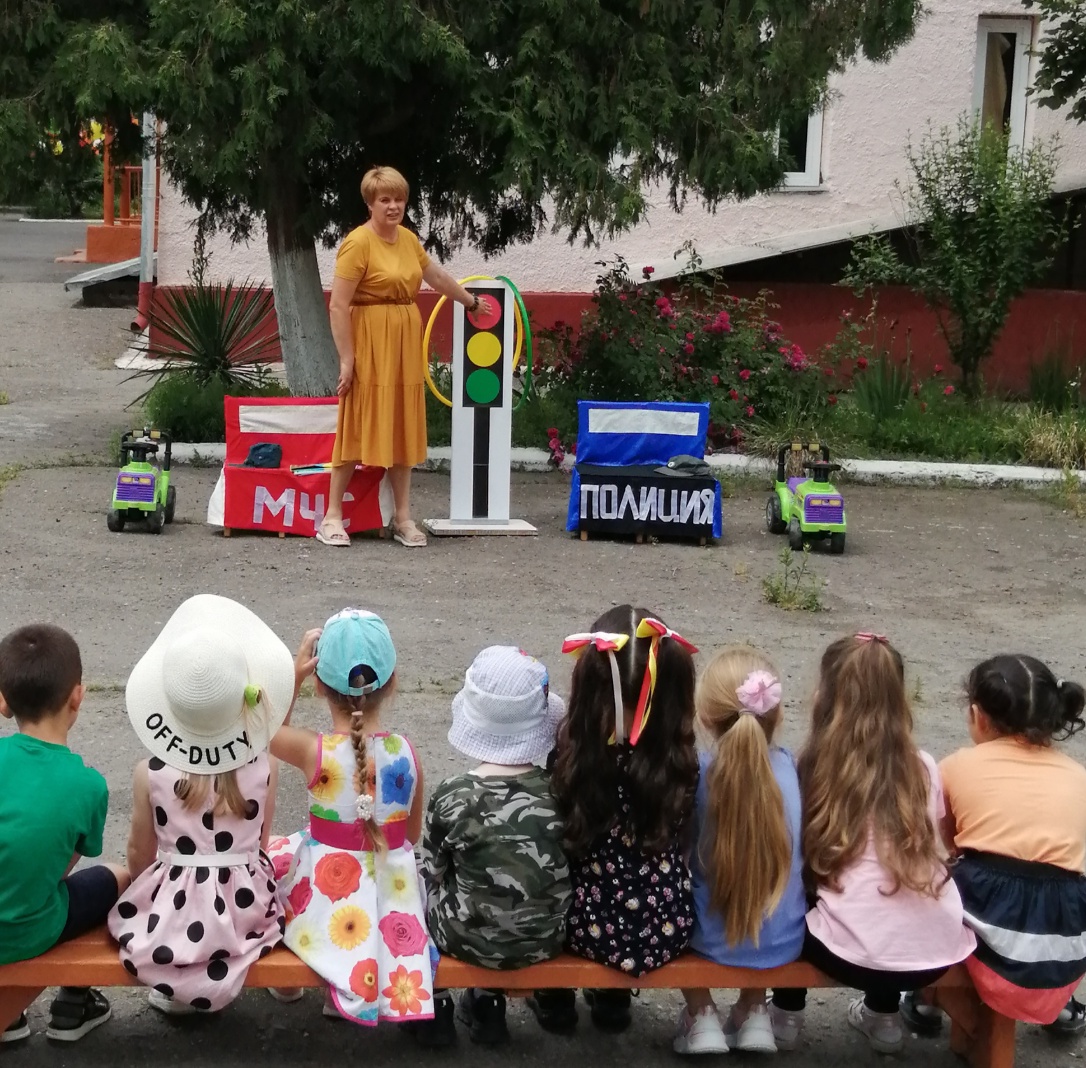 